Catalog of AO Series 10 Microscope IlluminatorsModelPhotoBulbNote#1038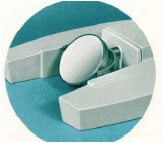 Mirror and Fork Assembly#1034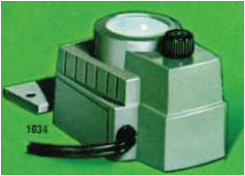 GE #15 S11/102, 115V 15Watt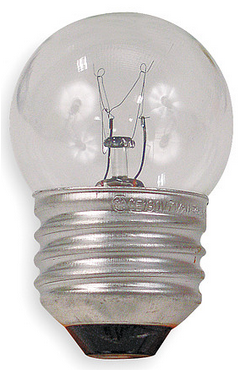 “Inexpensive On-Base illuminator” designed specifically for monocular models. Contains a reflector, blue glass filter, and spherical condensing lens.#1037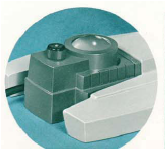 GE #15 S11/102, 115V 15Watt“Inexpensive On-Base illuminator” designed specifically for binocular models. Contains a reflector, blue glass filter, and spherical condensing lens.  Similar in construction to #1034 except containing a more highly corrected aspheric condenser yielding greater intensity.#1036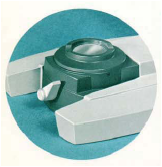 GE #1460, 6.5V 2.75A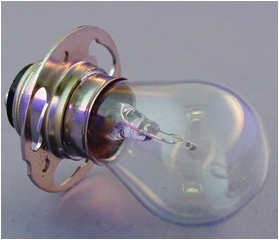 “High Intensity Illuminator #1036 for advanced laboratory work, photomicrography, and viewing screen use.  “Provides essentially Koehler Illumination”#1036A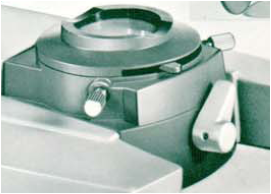 GE #1460, 6.5V 2.75A“High Intensity Illuminator for advanced laboratory work, darkfield, photomicrography, and viewing screen use.  Centerable iris diaphragm. Swing-in/swing-out 10% neutral density filter.#1031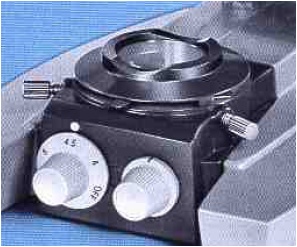 6V 20Watt Tungsten Halogen, Philips #7388 (or equivalent), with G4 base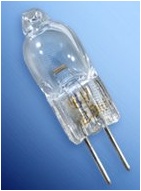 High intensity illuminator; offers more light than previously available, solid state controls. Halogen lamp assures greater efficiency and truer color rendition; exceptionally long lamp life.  Illuminator includes 15% swing-in/swing-out neutral density filter. Centerable iris field diaphragm for Koehler illumination.